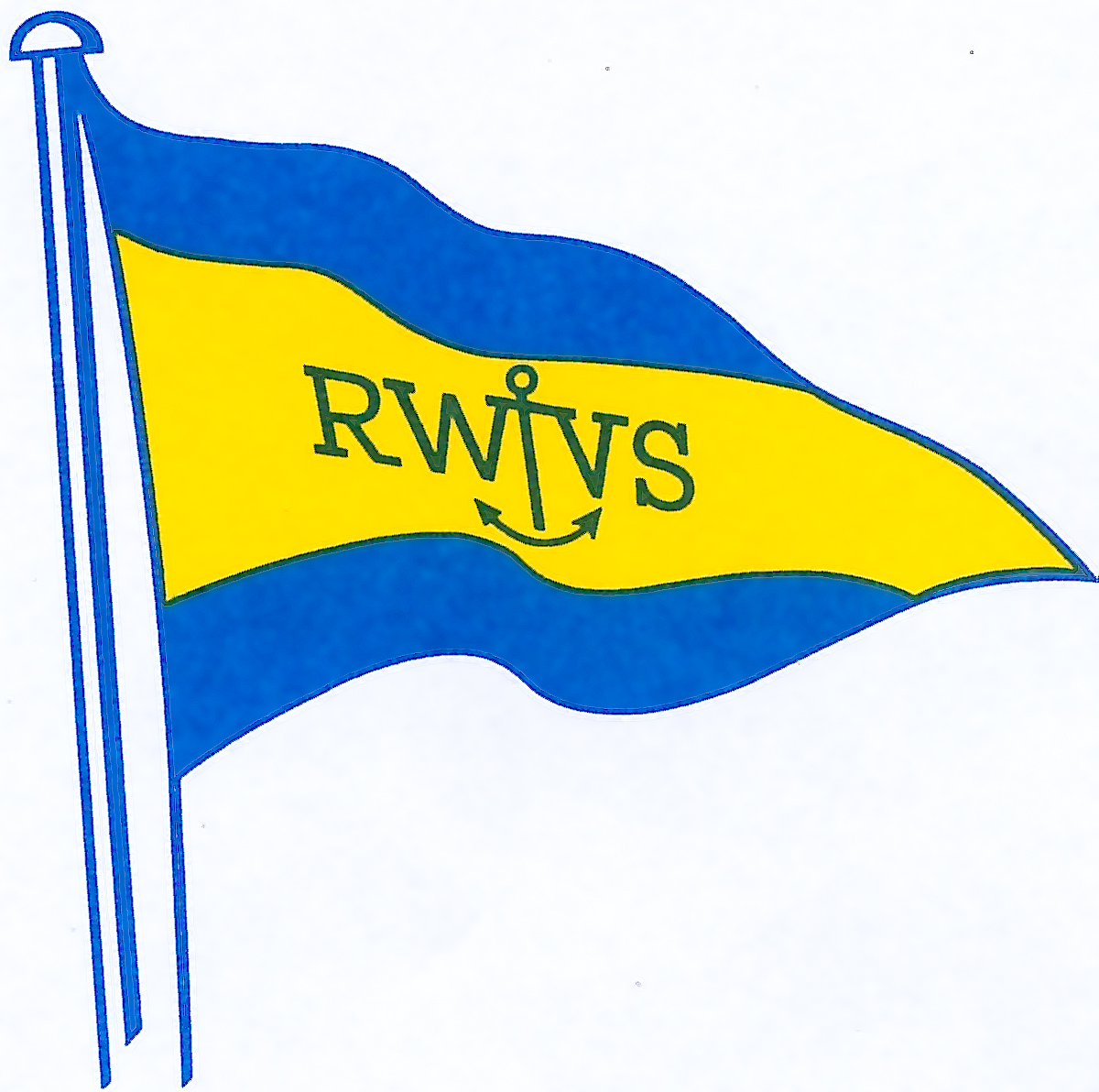 AANVRAAGFORMULIERVarend lidNaam:	Straat en huisnummer (bus): Gemeente en postcode: Rijksregister nr:Geslacht (M/V):				Geboortedatum (dd/mm/yyyy):   /  /    Geboren te:				Rijksregisternummer: E-mailadres: Telefoonnummer (Vast): GSM: Hoofdlid?  Ja NeeStuurbrevet op naam van (indien van toepassing): Stuurbrevet nummer: Datum en handtekening: ……………………………………………………………………………….Jaarlijks lidgeld als hoofdlid: 135€Nota: Een varend lid betaalt éénmalig extra 100, -€ instapkosten